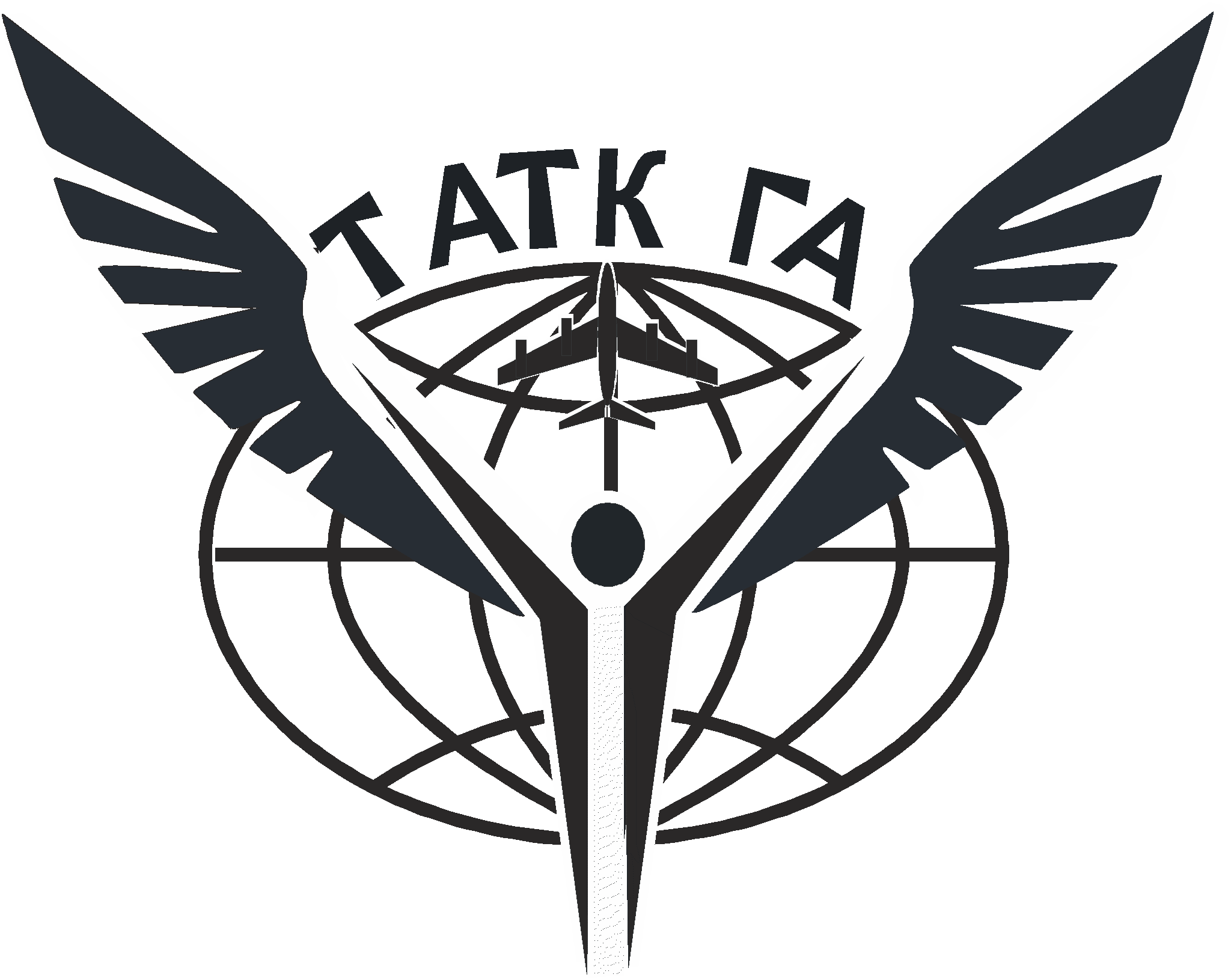 (для специальностей 25.02.01; 25.02.03; 23.02.07; 09.02.07; 25.02.06)Физическая культура в общекультурной и профессиональной подготовке специалистаСоциально-биологические основы физической культуры и спортаФизическая культура и спорт как средства сохранения и укрепления здоровьяПринципы правильного питания спортсменов. Белки. Жиры. УглеводыПрофилактика травматизма, простудных заболеваний, стрессовых состоянийЛичная и общественная гигиена при занятиях физической культурой и спортомКомплекс общеразвивающих упражнений на занятиях физической культурой в группеСредства физической культуры в повышении функциональных возможностей организмаФизиологическая характеристика состояний организма при занятиях физическими упражнениями и спортом.Современные популярные оздоровительные системы физических упражнений Основы психического здоровья и психосоматическая физическая тренировка (профилактика неврозов, аутогенная тренировка, самовнушение и т. п.)Цели, задачи и средства общей физической подготовкиПовышение иммунитета и профилактика простудных заболеванийЛыжная подготовка в системе физического воспитания (основы техники передвижения, способы лыжных ходов, преодоление подъемов и спусков) Легкая атлетика в системе физического воспитания (техника ходьбы, бега, прыжков, метаний)Методика обучения игре в баскетбол (основы баскетбола, элементы техники, броски мяча). Организация соревнованийМетодика обучения игре в волейбол (основы волейбола, передачи, нападающий удар). Организация соревнованийМетодика обучения игре в футбол (основы футбола, техника футбола, техника игры вратаря). Организация соревнованийОрганизация физкультурно-спортивных мероприятий («Положение», алгоритм, принципы, системы розыгрыша, первенства, спартакиады)Учебно-тренировочные занятия как основная форма обучения физическим упражнениямОсновы профессионально-прикладной физической подготовки будущего специалистаПрофилактика профессиональных заболеваний и травматизма средствами физической культурыВиды физических нагрузок, их интенсивностьСпортивная гимнастикаИстория Олимпийских игр как международного спортивного движенияОсновы методики и организация самостоятельных занятий физическими
упражнениям Утренняя гигиеническая гимнастикаВлияние занятий физическими упражнениями в профилактике и борьбе с вредными привычками.Влияние занятий физическими упражнениями на развитие телосложения.Влияние современного олимпийского и физкультурно-массового движения на развитие культуры общества и человека.Влияние физических упражнений на мышцы.Гиподинамия – болезнь конца XX – начала XXI века.Комплексы упражнений при заболеваниях опорно-двигательного аппарата.Место и роль физической культуры и спорта в реабилитации инвалидов.Основы методики и организация самостоятельных занятий физическими упражнениями.Основы техники безопасности и профилактики травматизма при организации и проведении спортивно-массовых и индивидуальных форм занятий физической культурой и спортом.Комплексы упражнений на развитие быстроты.Комплексы упражнений на развитие двигательных способностей.Развитие зимних видов спорта на Южном Урале и успехи уральских спортсменов на Олимпийских играх и международных первенствах.Комплексы упражнений на развитие силы  и мышц.Роль физической культуры в профилактике  острых респираторных заболеваний.Утренняя гигиеническая гимнастика.Горные лыжи в России: отдых или спорт.Требования, предъявляемые к оформлению рефератаОбъемы рефератов колеблются от 20-40 машинописных страниц. Работа выполняется на одной стороне листа стандартного формата. Поля: левое – 30 мм, правое – 15 мм, верхнее – 20 мм, нижнее – 20 мм. Рекомендуется шрифт 12-14, интервал - 1,5. Все листы реферата должны быть пронумерованы. Каждый вопрос в тексте должен иметь заголовок в точном соответствии с наименованием в плане-оглавлении. При написании и оформлении реферата следует избегать типичных ошибок, например, таких:– поверхностное изложение основных теоретических вопросов выбранной темы, когда автор не понимает, какие проблемы в тексте являются главными, а какие второстепенными,– в некоторых случаях проблемы, рассматриваемые в разделах, не раскрывают основных аспектов выбранной для реферата темы,– дословное переписывание книг, статей, заимствования рефератов из интернета и т. д.При проверке реферата преподавателем оцениваются:1.  Знания и умения на уровне требований стандарта конкретной дисциплины: знание фактического материала, усвоение общих представлений, понятий, идей.2.  Характеристика реализации цели и задач исследования (актуальность поставленных в реферате проблем, правильность формулирования цели, определения задач исследования, правильность выбора методов решения задач и реализации цели; соответствие выводов решаемым задачам, поставленной цели, убедительность выводов).3.	Степень обоснованности аргументов и обобщений (полнота, глубина, всесторонность раскрытия темы, логичность и последовательность изложения материала, корректность аргументации и системы доказательств, характер и достоверность примеров, иллюстративного материала, широта кругозора автора, наличие знаний интегрированного характера, способность к обобщению).4.  Качество и ценность полученных результатов (степень завершенности реферативного исследования, спорность или однозначность выводов).5.  Использование литературных источников.6.  Культура письменного изложения материала.7.  Культура оформления материалов работы.